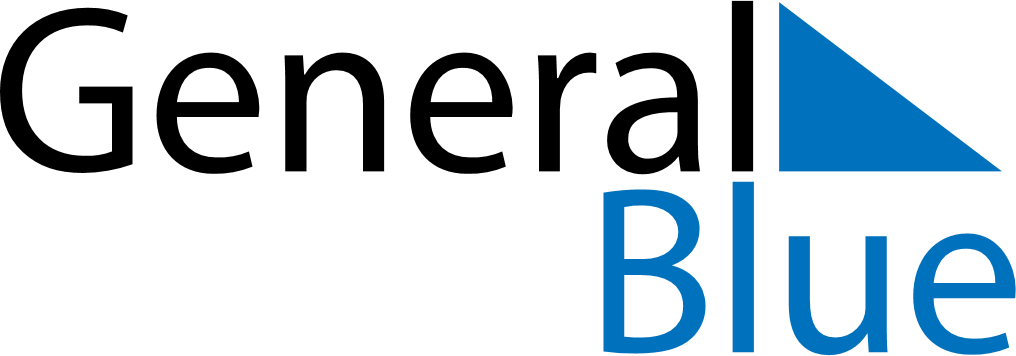 August 2020August 2020August 2020August 2020BangladeshBangladeshBangladeshSundayMondayTuesdayWednesdayThursdayFridayFridaySaturday123456778910111213141415Krishna JanmashtamiNational Mourning Day16171819202121222324252627282829Day of Ashura3031